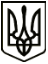 МЕНСЬКА МІСЬКА РАДАРОЗПОРЯДЖЕННЯ 27 червня  2022 року	м. Мена	№ 199Про оголошення Подяки Менської міської ради Відповідно до Положень про Почесну грамоту та Подяку Менської міської ради,  затверджених рішенням 14 сесії Менської міської ради 8 скликання від 25 листопада 2021 року № 677 «Про Почесні відзнаки Менської міської ради», Програми вшанування громадян Менської міської територіальної громади Почесними відзнаками Менської міської ради на 2022 - 2024 роки, затвердженої рішенням 15 сесії Менської міської ради 8 скликання від 09 грудня 2021 року № 795 «Про вшанування громадян Менської міської територіальної громади Почесними відзнаками Менської міської ради», керуючись п. 20 ч. 4 ст. 42 Закону України «Про місцеве самоврядування в Україні», враховуючи подання  начальника відділення поліції №1 Корюківського районного відділу поліції ГУ НП в Чернігівській обл. підполковника поліції Андрія СМАГЛОВА:1. Оголосити Подяку Менської міської ради за сумлінне ставлення до виконання службових обов’язків та з нагоди Дня Національної поліції України: БИЛИМЕНКУ Дмитру Володимировичу, старшому оперуповноваженому сектору кримінальної поліції  Корюківського районного відділу поліції ГУ НП в Чернігівській обл. майору поліції;КЕКУХ Тетяні Петрівні, інспектору сектору адміністративної практики  Корюківського районного відділу поліції ГУ НП в Чернігівській обл. майору поліції;КОВАЛЕНКУ Павлу Сергійовичу, начальнику сектору превенції   відділення поліції №1 Корюківського районного відділу поліції ГУ НП в Чернігівській обл. капітану поліції;КОВАЛЕНКУ Сергію Володимировичу, помічнику чергового відділення поліції №1 Корюківського районного відділу поліції ГУ НП в Чернігівській обл. старшому сержанту поліції;КУЛИЧ Ларисі Анатоліївні, старшому інспектору сектору моніторингу    Корюківського районного відділу поліції ГУ НП в Чернігівській обл. капітану поліції;САВЕНОК Інні Миколаївні, старшому інспектору з ювенальної превенції   сектору превенції Корюківського районного відділу поліції ГУ НП в Чернігівській обл. старшому лейтенанту поліції;СЕРДЮКУ Юрію Петровичу, інспектору чергового відділення поліції №1 Корюківського районного відділу поліції ГУ НП в Чернігівській обл. майору поліції;СЕРЕДІ В’ячеславу Миколайовичу, начальнику сектору дізнання відділення поліції №1 Корюківського районного відділу поліції ГУ НП в Чернігівській обл. майору поліції;ТЕЛЕНЬ Олені Юріївні, оперуповноваженому сектору кримінальної поліції   Корюківського районного відділу поліції ГУ НП в Чернігівській обл. старшому лейтенанту поліції;ТКАЧ Аллі Олександрівні, слідчому слідчого відділення Корюківського районного відділу поліції ГУ НП в Чернігівській обл. капітану поліції.Міський голова							Геннадій ПРИМАКОВ